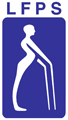                                                                  AKERSHUSMEDLEMSINFORMASJON nr. 4 – 2021Kjære medlem!						Akershus, november 2021Så har vi igjen kommet til den tiden på året, da vi kanskje tar frem hobbyaktiviteter, en bok el.l. og koser oss inne. Til tross for året vi nå har bak oss, håper vi allikevel at sommeren har vært bra for de fleste av oss og at vi kan se frem mot jul, mye lys, god mat og at solen snart snur! Pandemien er på langt nær over og i disse dager leser vi dessverre at smittetallene igjen øker. Vår kategori tilhører vel den gruppen som har fått to vaksiner og snart får den tredje, så da håper vi at alle holder seg friske. Vi vet jo av smertelig erfaring fra langt tilbake i tid, at vaksiner er viktig.Som du ser av invitasjonen nedenfor, planlegger vi i år for julebord nok en gang. Vi har valgt Triaden også denne gangen, da det ikke er så mange steder vi kan komme såpass tidlig som kl. 14.00, og det virket som om det var et vellykket tidspunkt forrige gang.Julen 2021 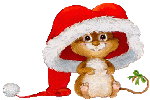 LFPS Akershusinviterer til julemøte på Thon Hotel Triaden (Lørenskog)Vi tenker mot jul og vil informere om at vi nå planlegger et julemøte, også denne gangen litt tidlig på dagen. Vi skal møtes på Thon Hotel Triaden (Lørenskog), Gamleveien 88, 1476 Rasta, fredag den 1.desember 2021, kl. 14.00 til 18.00. Vi tenker oss først et møte i en times tid, hvor vi snakker litt sammen, praten kan gå om løst og fast, hvis noen har noen emner å ta opp er det fint. Vi tenker f.eks. å snakke litt om laget vårt og hvilke forventninger og ønsker vi og dere har. Er det ønske om flere aktiviteter/medlemsmøter, fagmøter og hva med turer? Vi serverer her litt kaffe/te/brus og litt å bite i – småkaker, frukt el.l.Når klokken nærmer seg 15.00, er det tid for litt julemat, alt etter hva hver av dere har bestilt. Vi får vårt eget rom hele tiden og kan få god plass og tid til å prate og kose oss og vi håper at mange synes at denne formen for julebord kan være hyggelig og ikke så slitsomt, når det ikke blir så sent.Av hensyn til hotellet må vi ha påmeldingen senest innen fredag 12.november til Wenche Gabrielsen, e-post: wlis-g@online.no , ellertlf.: 905 11 259. Du kan velge mellom tre forskjellige julematretter: «Juletallerken», «Pinnekjøtt» eller «Lutefisk». Julemøtet med mat og to enheter drikke vil koste kr. 300,- for medlemmer, ikke medlemmer betaler kr. 600,- og laget sponser det resterende beløpet. NB!!! Det er svært viktig at du husker å si hva slags mat du ønsker ved påmeldingen.Betal innen fristen til lagets konto: 1286.46.11573, Landsforeningen For Polioskadde Akershus.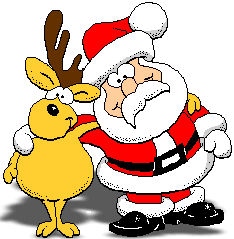 Vi vil også i denne informasjonen nevne at vi planlegger en ny fagdag den 23. april på Mastemyr (Kolbotn), så hold av denne dagen. Invitasjon og nærmere informasjon om tema, kommer over nyttår.Vi tenker også at vi har lyst til å arrangere tur/turer i 2022, det er lenge siden vi har fått til det. Vi har snakket sammen i styrene i Østfold og Akershus og har kommet frem til følgende forslag:Våren 2022, foreslår vi en dagstur til «Roseslottet» på Frognerseteren i Oslo og tenker også å få til en lunsj. De fleste har vel hørt om «Roseslottet», men i korthet kan jeg nevne at det er en kunstinstallasjon som har til formål å fortelle historien om okkupasjonen i Norge, i anledning av 75-års jubileet for krigens slutt. Mange skryter av det og det er tilgjengelig for rullestolbrukere.Når vi kommer til overgangen august/september, tenker vi oss en lengre tur. Forslag 1: Tur til «Lillehammer» med to overnattinger og bl.a. besøk på Maihaugen. Det var et forslag som er fremsatt tidligere, men som måtte avlyses pga. for få påmeldte og pandemien. Forslag 2: Tur til «Storefjell» med tre overnattinger. Mange har vært på Storefjell tidligere og det er flere som ønsker en ny tur dit. For at det ikke skal bli for slitsomt, er det nødvendig med tre overnattinger, men da ligger man jo fast på ett sted.Det er helt nødvendig for oss å få en tilbakemelding om hva du synes om dette med tur og om du kan tenke deg å være med. Det er selvfølgelig ikke bindende på noen måte, men vi trenger å få vite litt om hva du ønsker. Hvis du har andre forslag enn de som er nevnt, kom gjerne med det.Vi må sette en frist for tilbakemelding, innen fredag 3.desember vil vi gjerne ha hørt fra deg. Send en e-post til lagets adresse:e-post@lfps-akershus.no, ring eller skriv til: Helene Kjølstad, Framveien 9, 1463 Fjellhamar, tlf.:971 10 207.Med vennlig hilsen fra styret i LFPS Akershus.Bjørn Danielsen/s/				Helene Kjølstad /s/Leder						Sekretær